Home Learning – Week commencing 15th June 2020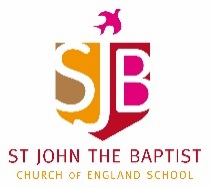 Year 2Use the links below to access videos and activities to complete each week. SubjectLessons / ResourcesNotesMaths 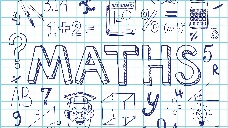 White Rose – Summer Term Week 2Watch the video then complete the activity booklets.https://whiterosemaths.com/homelearning/year-2/L1: Compare lengthsL2: Order lengthsL3: Four operations with lengthL4: Problem solvingL5: Maths ChallengeDue to starting these units later than published, we are going back to the start of the summer term’s schemes of work so please scroll down the page and open the tab for Week 2 – w/c 27th April.Please complete learning from Week 2 – w/c 27th April English 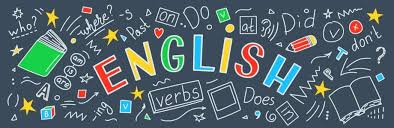 Talk4Writing –Rainbows, rainbows everywhere!https://www.talk4writing.com/wp-content/uploads/2020/05/Y2-Rainbows.pdfL1: Talking about rainbows p2-4L2: Reading information text and questions p5-7L3: Reading Challenge and create own explanation text template p9-10L4: Writing Challenge plan p11-12L5: Writing Challenge write p13-14Feel free to complete other activities from the pack too!Please see pack for instructions.Topic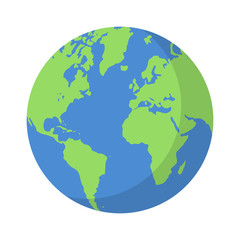 Blue PlanetOceans and seas. L1: Oceans are made up of different zones.Draw a picture to show the names of each of these zones:Sunlight zoneTwilight ZoneMidnight ZoneAbyssTrenchNext week, we’ll be looking at creatures that live there too!L2: Read pages 5/6 of the Ocean layers quiz and answer the questions on p7. There is a pdf information pack available on the school website to help here. Art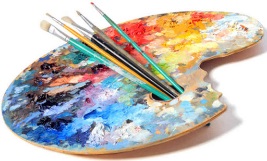 L1: Now you’ve drawn your sea creature, experiment with colour. What colours can you mix to make others? Create a colour mixing chart to show what you’ve found out.L2: Use pencil, paint, collage or whatever materials you have at home to create a colourful sea creature. You can finish your one from last week or draw another. 